Group Package Information
2019-20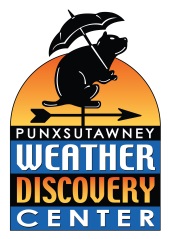 Punxsutawney Weather Discovery Center Packages:
□Guided Tour and Video Package- includes a guided tour and a 25-minute video- cost is $6 per student and $3 per chaperone. (This package will take 1 ½ hours to complete.)□Guided Tour, Video and Classroom Activity- includes a guided tour, a 25-minute video and a classroom activity- cost is $8 per student $3 per chaperone. (This package will take 2 hours to complete.)Punxsutawney Weather Discovery Center & 
Visit with Punxsutawney Phil Packages:***Please be aware that these packages take the total amount of time listed. If your group arrives late, your time at PWDC will be shortened to accommodate your visit with Punxsutawney Phil. ******□Guided Tour and Video Package + Visit with Punxsutawney Phil-includes a guided tour and a 25-minute video, plus a visit with Punxsutawney Phil at the Weather Center. Cost is $8 per student, $4 per chaperone. (This package will take 2 hours to complete.)□Guided Tour, Video & Classroom Activity + Visit with Punxsutawney Phil- includes a guided tour, 25-minute video and a classroom activity, plus a visit with Punxsutawney Phil at the Weather Center. Cost is $10 per student, $4 per chaperone (This package will take 2 ½ hours to complete.)□Guided Tour, Video & Classroom Activity + Visit with Punxsutawney Phil at Gobblers Knob-includes guided tour, 25 minute video and a classroom activity. Then you can take your group to Gobblers Knob to meet Phil and see where the Groundhog Day Celebration takes place. You will also be able to use the building at Gobblers Knob for lunch & restrooms. Cost is $11 per student, $5 per chaperone  (This package will take 3 ½ to 4 hours start to finish- if you do not have that amount of time, we will discuss a better option for you.)